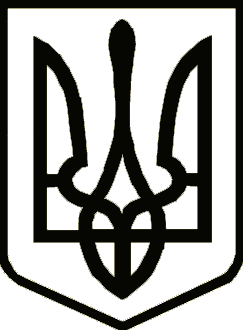 УКРАЇНАНОСІВСЬКА МІСЬКА РАДАЧЕРНІГІВСЬКА ОБЛАСТЬ                РІШЕННЯ(шістнадцята сесія восьмого скликання)19 листопада 2021 року                       Носівка                               № 20/16/VIIIПро затвердження плану діяльностіз підготовки проектів регуляторнихактів на 2022 рік»   Відповідно до статті 26 Закону України "Про місцеве самоврядування в Україні", статті 7 Закону України "Про засади державної регуляторної політики у сфері господарської діяльності" щодо планування діяльності з підготовки проектів регуляторних актів, міська рада  в и р і ш и л а:             1.  Затвердити план діяльності з підготовки проектів регуляторних актів на 2022 рік, додаток (додається).         2. Контроль за виконанням даного рішення покласти на постійну комісію міської ради з  питань соціально-економічного розвитку , бюджету, фінансів та підприємництва.Міський голова                                                        Володимир  ІГНАТЧЕНКО